Załącznik nr 1 do umowy …………………………………………..Kołobrzeg, 12.02.2016 r. 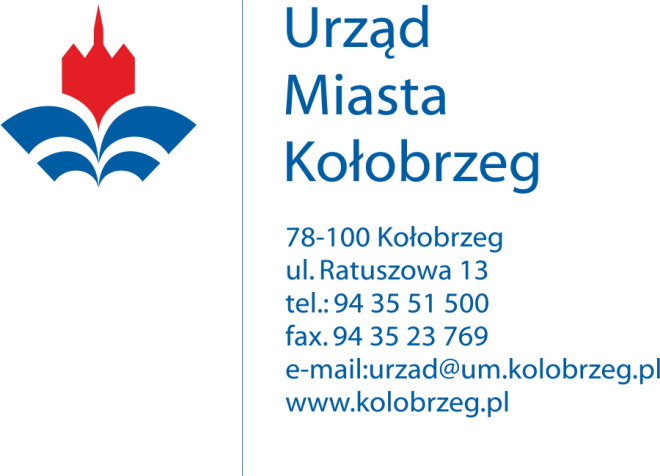 OR.2600.17.2016.VI WG. ROZDZIELNIKAPytania i odpowiedzi do ZAPYTANIE OFERTOWE – etap I na wykonanie zadania:„Świadczenie usług telekomunikacyjnych telefonii komórkowej i Internetu  dla Gminy Miasto Kołobrzeg i Przedszkoli Miejskich wraz z wymianą aparatów telefonicznych”.  Załącznik nr 1 Formularz ofertowy pkt. 1 pkt. 2Wykonawca prosi o określenie, czy „Deklarowany łączny koszt aparatów telefonicznych dostarczanych z umową” ma być określony w kwocie netto, czy brutto? Odpowiedź: Brutto. Załącznik nr 1 Formularz ofertowy pkt. 1 pkt. 3Wykonawca prosi o wyrażenie zgody na przedstawienie projektu Umowy, po ustaleniu końcowych warunków finansowych. Ułatwi to końcowe sprawdzanie Umowy przez Strony.Odpowiedź: Zamawiający nie wyraża zgody. Załącznik nr 2 „ Grupa 1”Wykonawca prosi o sprecyzowanie, iż chodzi o krajowe połączenia do wszystkich operatorów ( 300 minut), oraz krajowe SMS’y ( 100 SMS ) do wszystkich operatorów komórkowych – z wyłączeniem połączeń oraz SMS;’ów o podwyższonej płatności.Operator świadczy również usługi połączeń Międzynarodowych, nie wliczanych w ilości minut lub SMS’ów.W przypadku pakietu internetowego 1 GB, proponujemy wykreślenie „po wykorzystaniu zwalnia do 8 kb/s”, operatorzy stosują różne prędkości transmisji, po wykorzystaniu pakietu. Pozostawiamy zapis „nie generując dodatkowych kosztów”. Prosimy o uszczegółowienie, iż pakiet ma być przeznaczony na transmisję danych w kraju.Odpowiedź: Tak, chodzi o krajowe połączenia do wszytkach operatorów i na stacjonarne  oraz krajowe SMS-y. Zamawiający wyraża zgodę na powyższy zapis dotyczący  transmisji danych . Załącznik nr 2 „ Grupa 2”Wykonawca prosi o sprecyzowanie, iż chodzi o krajowe połączenia do wszystkich operatorów ( bez limitu), oraz krajowe SMS’y do wszystkich operatorów komórkowych ( bez limitu )– z wyłączeniem połączeń oraz SMS’ów o podwyższonej płatności oraz połączeń i SMS’ów międzynarodowych, a także połączeń wykonanych i odebranych w roamingu międzynarodowym.Czy zamawiający przywiduje również wysyłkę krajowych wiadomości MMS, w ramach tej taryfy?W przypadku pakietu internetowego 2 GB, proponujemy wykreślenie „po wykorzystaniu zwalnia do 8 kb/s”, operatorzy stosują różne prędkości transmisji, po wykorzystaniu pakietu. Pozostawiamy zapis „nie generując dodatkowych kosztów”.Prosimy o uszczegółowienie, iż pakiet ma być przeznaczony na transmisję danych w kraju. Odpowiedź: Tak, chodzi o krajowe połączenia do wszytkach operatorów i na stacjonarne  oraz krajowe SMS-y. Zamawiający przewiduje wysyłkę krajowych wiadomości MMS w ramach tej taryfy. Zamawiający wyraża zgodę na powyższy zapis dotyczący  transmisji danych . Załącznik nr 2 „ Grupa 3”Wykonawca prosi o sprecyzowanie, iż chodzi o krajowe połączenia do wszystkich operatorów ( bez limitu), oraz krajowe SMS’y do wszystkich operatorów komórkowych ( bez limitu )– z wyłączeniem połączeń oraz SMS;’ów o podwyższonej płatności z wyłączeniem połączeń oraz SMS’ów o podwyższonej płatności oraz połączeń i SMS’ów międzynarodowych, a także połączeń wykonanych i odebranych w roamingu międzynarodowym..Czy zamawiający przywiduje również wysyłkę krajowych wiadomości MMS, w ramach tej taryfy?W przypadku pakietu internetowego 5 GB, proponujemy wykreślenie „po wykorzystaniu zwalnia do 8 kb/s”, operatorzy stosują różne prędkości transmisji, po wykorzystaniu pakietu. Pozostawiamy zapis „nie generując dodatkowych kosztów.Prosimy o uszczegółowienie, iż pakiet ma być przeznaczony na transmisję danych w kraju.Odpowiedź: Tak, chodzi o krajowe połączenia do wszytkach operatorów i na stacjonarne  oraz krajowe SMS-y. Zamawiający przewiduje wysyłkę krajowych wiadomości MMS w ramach tej taryfy. Zamawiający wyraża zgodę na powyższy zapis dotyczący  transmisji danych . Załącznik nr 2 ppkt 1.2 i 1.3Wykonawca prosi o wyjaśnienie wpisanych wartościOdpowiedź: Wartości określają dotychczasowe przeciętne zużycie. Załącznik nr 2 ppkt 1.4 Wykonawca prosi o wyjaśnienie terminu „ bezpłatny roaming na rozmowy”Odpowiedź: Usługa  roamingu jest bezpłatna.Załącznik nr 2; Zadanie nr 2; ppkt 2.1Wykonawca prosi o przedstawienie propozycji planu taryfowego dla „kart do wind osobowych”. Jeżeli ta karta ma być przeznaczona do rozmów, to czy Zamawiający określi liczbę minut na połączenia krajowe lub SMS’y w zależności od specyfiki działania takiej karty SIM?Odpowiedź: Zamawiający przeznacza do wind  karty służące pasażerom wind do komunikowania się z serwisem podczas awarii windy. Załącznik nr 2; Zadanie nr 2; ppkt 2.2Wykonawca prosi o przedstawienie propozycji planu taryfowego dla „karta do bramki”.  Na przykład w formie opisanej  w Zadaniu 1 ( grupa 1, 2 i 3 )Odpowiedź : Jest to grupa 6 - rozmowy bez limitu.  (Tylko rozmowy !)  Załącznik nr 2; Zadanie nr 3; ppkt 3.1 i 3.20Wykonawca prosi o usunięcie zapisu „ po wykorzystaniu zawalania prędkość transmisji o 50%”. W przypadku takiego opisu Operator nie jest w stanie zagwarantować określenia ograniczenia prędkość o 50%, gdyż zależy to od wielu elementów między innymi: technologii w jakiej aktualnie działa Klient, przepustowości stacji bazowych, lub urządzenia z jakiego korzysta abonent. Odpowiedź: Zamawiający oczekuje, że po przekroczeniu określonych w pakiecie  internetowym wartości transmisji prędkość może zwolnić jednak nie więcej niż o 50 %.  Załącznik nr 2 – tabela do wypełnieniaWykonawca prosi o udzielenie informacji, czy punkty opisane w tabeli będą miały wpływ na wybór operatora? W kryteriach oceny oferty nie jest to ujęte.Odpowiedź: Punkty w tabeli do wypełnienia wymagają złożenia podpisu i  oświadczenia, że oferta spełnia oczekiwane warunki.Załącznik 2 – tabela do wypełnienia pkt. 2 i pkt 3Wykonawca prosi o doprecyzowanie, iż chodzi o krajowe połączenia oraz krajowe SMS’y, w określonych planach cenowych, czyli Grupa 2 i Grupa 3. Odpowiedź: Tak chodzi o krajowe połączenia i SMS-y.Załącznik 2 – tabela do wypełnienia pkt. 5Wykonawca prosi o dodatkową informację, czy monitoring kosztów może się odbywać za pośrednictwem aplikacji internetowej dostarczanej przez operatora? Odpowiedź: Tak Załącznik 2 – tabela do wypełnienia pkt. 9Wykonawca prosi o doprecyzowanie, czy chodzi o blokadę SIMLOCK?Odpowiedź: Tak. Załącznik 2 – tabela do wypełnienia pkt. 10Wykonawca prosi o doprecyzowanie, czy chodzi o fakt przydzielenia pakietów intrenetowych do poszczególnych numerów zgodnie z przydzielonymi grupami 1, 2, 3? Czy chodzi np. o przydzielenie pakietu internetowego z grupy 3 do numeru z grupy 1?Odpowiedź: Chodzi o fakt przydzielenia pakietów internetowych do poszczególnych numerów.Załącznik 2 – tabela do wypełnienia pkt. 12Wykonawca dopuszcza dokonanie cesji na osobę fizyczną, na warunkach dostępnych dla osób fizycznych, na dzień realizacji cesji, z zastrzeżeniem iż osoba fizyczna będzie związana umową o świadczenie usług telekomunikacyjnych, zgodną z terminem zakończenia Umowy z Gminą Miasto Kołobrzeg.Odpowiedź: Zamawiający akceptuje propozycję.  Załącznik 2 – tabela do wypełnienia pkt. 12Czy Zamawiający przewiduje, po przeprowadzonej cesji, dokonanie nowej aktywacji w celu uzupełnienia sumarycznej liczby kart SIM określonej w Załączniku nr 1 ppkt 1.1?Odpowiedź : Nie więcej niż 10 %. Załącznik 2 – tabela do wypełnienia pkt. 13Wykonawca prosi o informację, czy zwiększenie ilości kart SIM o 10 % będzie związane z zakupem telefonów? Czy Zamawiający w przypadku aktywacji nowych kart SIM ze sprzętem jest w stanie określić termin takiego zamówienia? Odpowiedź: Nie.  Załącznik 2 – tabela Roaming dodatkowe informacje” pkt. 1Wykonawca prosi o uszczegółowienie czy chodzi o rozmowy wychodzące, czy o rozmowy odebrane w krajach UE? Związane jest to z różnymi stawkami za rozmowę przychodzącą i odebraną.Odpowiedź: chodzi o rozmowy przychodzące i wychodzące krajach UE.Załącznik 2 – tabela Roaming dodatkowe informacje” pkt. 5 i 6Wykonawca prosi o dodatkowe wyjaśnienie tych punktów. Odpowiedź : Są to przykładowe pakiety na rozmowy i transfer danych w UE  jakie Zamawiający chciałby otrzymać.z up. PREZYDENTA MIASTA  /-/ Ewa Pełechata SEKRETARZ MIASTA 